Dear colleagues,Faculty of Psychology, Social Psychology Department of the Vasyl Stefanyk Precarpathian National University invites you to participate in the 2nd International Scientific Practical Online Conference Psychological Challenges Facing Modern Organizations, which is held on 03 March 2022 (from 10.30 to 17.00). The Conference is co-organized by the H.S. Kostiuk Institute of Psychology of the National Academy of Pedagogical Sciences of Ukraine, the Laboratory of Organizational and Social Psychology, the Ukrainian Association of Organizational and Occupational Psychologists (UAOOP), Ivano-Frankovsk regional branch of the UAOOP, Kherson State University, Odessa I.I. Mechnikov National University; Vytautas Magnus University (Lithuania); University of Warsaw (Poland); University of Rzeszów (Poland); Osnabrück University of Applied Sciences (Germany); University of Sousse (Tunisia).The aim of the Conference is to analyze the psychological challenges facing contemporary organizations and to work out strategies for addressing them.Areas of focus of the Conference:psychological challenges facing modern organizations, their nature and main types;social well-being of an individual amidst the Covid -19 pandemic;mental health of the personnel of organizations;developing rehabilitation potential of an individual when under pressure;organizational culture as a translation of values and standards in modern organizations;innovative technologies of managing and adjusting psychological and social activities in organizations;remote communication processes in contemporary organizations amidst the COVID-19 pandemic;gender issues in contemporary organizations;psychological support for coping with challenges in contemporary organizations.We invite higher education students, doctoral and postgraduate students, teachers and researchers, practitioners, activists of women’s, youth, public organizations, associations, societies and all those interested in the discussion of these issues to participate in the Conference.Conference working languages are Ukrainian and English.The conference is held on the Google Мееt platform.To join the conference: https://meet.google.com/puy-ybvt-uugPlease email your application for participation in the academic and research event, as well as a digest and a review by your supervisor (for students) to uaoppp@pnu.edu.ua by 21 February 2022.Proceedings of the conference will be published as an electronic collection of digests; participants will receive a Conference Agenda and a Conference Certificate.Requirements for digest layout:Digest size: up to 5 pages. Text editor – Microsoft Word, A4 page format (210x297 mm). Margins should not exceed 20 mm. Font − Times New Roman, font size – 14 pt.Space interval – 1.5. Style – Normal.Information about the authors:surname, initials – in bold, right-aligned;position, academic degree, academic title – regular font, right-aligned;place of work or study – in parentheses, italics.Digest title: regular font, all capital characters, without hyphenation, centered. The text body: justified, without hyphenation, 1 cm paragraph indent.References are listed at the end of the text, according to established requirements, without a title, 1 line spacing. Example reference citation in the text - [3, p.25], [3; 5; 6].Example layout:Surname Initials,Associate Professor of Social Psychology DepartmentCandidate (PhD) in Psychology, Associate Professor(Vasyl Stefanyk Precarpathian National University)PAPER TITLESubmissions not conforming to these requirements will be rejected.APPLICATIONfor participation in the 2nd International Scientific Practical Online Conference Psychological Challenges Facing Modern Organizations Surname –––––––––––––––––––––––––––––––––––––––––––––––––First Name –––––––––––––––––––––––––––––––––––––––––––––––––––Patronymic –––––––––––––––––––––––––––––––––––––––––––––––Place of Work (Study)––––––––––––––––––––––––– ––––––––––––––––––––––––––––––––––––––––––––––––––––––––––––––––––––Position –––––––––––––––––––––––––––––––––––––––––––––––––––––Academic Degree –––––––––––––––––––––––––––––––––––––––Academic Title ––––––––––––––––––––––––––––––––––––––––––––Report Topic –––––––––––––––––––––––––––––––––––––––––––––––––––––––––––––––––––––––––––––––––––––––––––––––––––––––––––––––––––––––––––––––––––––––––––----------------––––––––––––––––––––––––––––––––––––––––––––––––––––––––––––––––––----––––––––––––––Contact Phone Numbers:––––––––––––––––––––––––––––––––––––––––––––––––––––––––––––––––------------------------–––––––––––––––––e-mail: 	VASYL STEFANYK PRECARPATHIANNATIONAL UNIVERSITYFaculty of PsychologySocial Psychology Department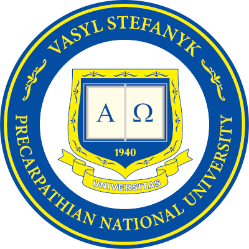 2nd InternationalScientific Practical ConferencePSYCHOLOGICAL CHALLENGES FACING MODERN ORGANIZATIONS03 March 2022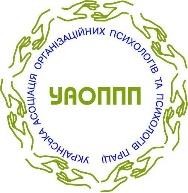 Ivano-Frankivsk, 2022